Театрально-концертный залКоличество мест: 350;
Площадь: 244.3м2;
Общие сведения о сцене:
Планшет сцены: 7х8 м;Зеркало сцены: 7×5 м;
Ширина сцены: 7 м;
Глубина сцены от края авансцены: 9 м;
Глубина сцены от  занавеса: 8 м;
Высота сценического пространства до первой галереи: 6 м.Оснащение сцены:
— Площадка оснащена 8 штанкетами с ручными подъемами (длина штанкета 10 м),— 2 гримерные комнаты (8м2 и 18 м2)Видеопроекционное оборудование зала:Видеооборудование:Проектор SANYO PLC-XU, 
Экран для проекции 4х7 метров на авансцене, Экран для проекции 2х3 метра слева от сценыЗвуковое обеспечение зала:Сцена— Активная акустическая система JBL  EON 615 — 4 шт.,— СабВуфер dB Technologies STAGE  OPERA 41-15 — 1 шт. Мониторы— Сценические мониторы  BEHRIGER Eurolive B212D Количество — 2 шт.  Аппаратная— Микшерный пульт YAMAHA  MG32/14 FX (пульт расположен у дальней  стены зала, обзор и слышимость на месте установки хорошая),— Компрессор Alesis 3630,— Графический эквалайзер DOD SR830 QМикрофоны— Sennheizer EW 100 G3 — 6 шт.,— Shure BLX 4 — 6 шт.,— AKG C547 BL — 2шт.,— AKG CHM 99 — 5шт.,— Стойки микрофонные типа журавль C&M – 8 шт.Носители— НоутбукСветовое оборудование концертного зала:Пульт eurolite-dmx-move-controller-512(установлен в аппаратной в конце зала)DMX- контроллер SUNLITE SUITE 2 – ECНоутбук LenovoДинамический свет:INVOLIGHT MH127s (прожектор свободного вращения)  - 2 шт на сценеINVOLIGHT MH127s (прожектор свободного вращения)  - 2 шт на выносных софитахВыносной софит правый
IMLIGHT Accent 650 PC— 1 шт.,
INVOLIGHT LED SPOT 95— 1шт.,
IMLIGHT Accent 650F (Френель)— 1шт.,Выносной софит левый
IMLIGHT Accent 650 PC— 1 шт.,
INVOLIGHT LED SPOT 95— 1шт., IMLIGHT Accent 650F (Френель)— 1шт.,
Эффекты (оговаривается дополнительно)
Пушка INVOLIGHT FS 150 LED (DMX control) — 1 шт., расположена в конце зала
План освещения сцены INVOLIGHT LED SPOT 95 – 19 шт.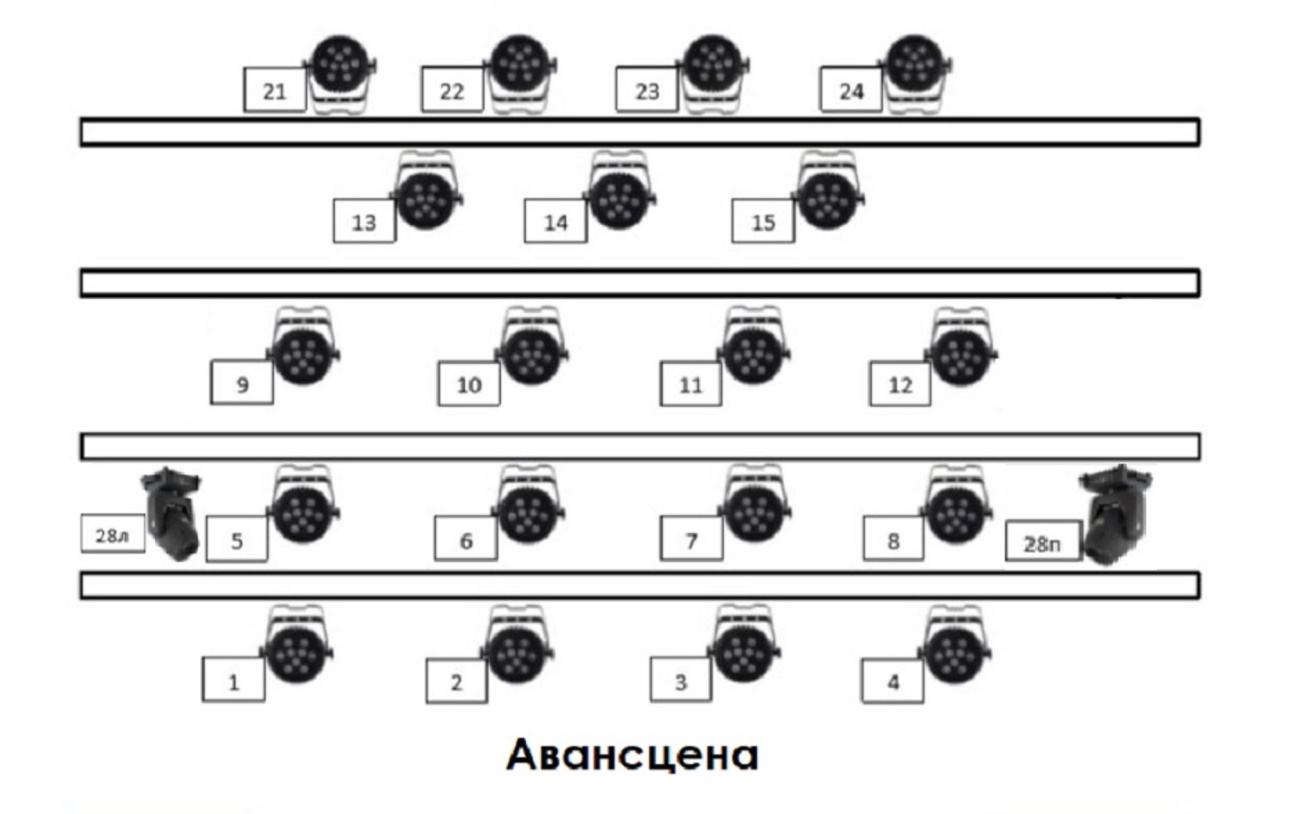 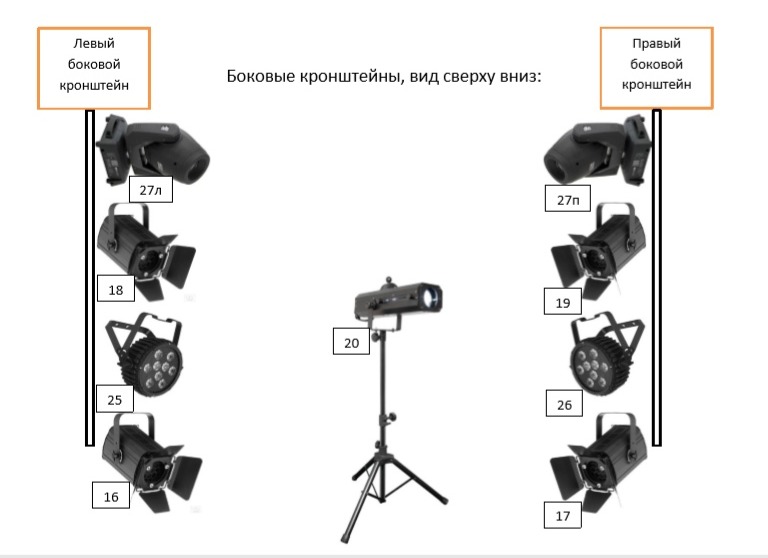 План-схема зала: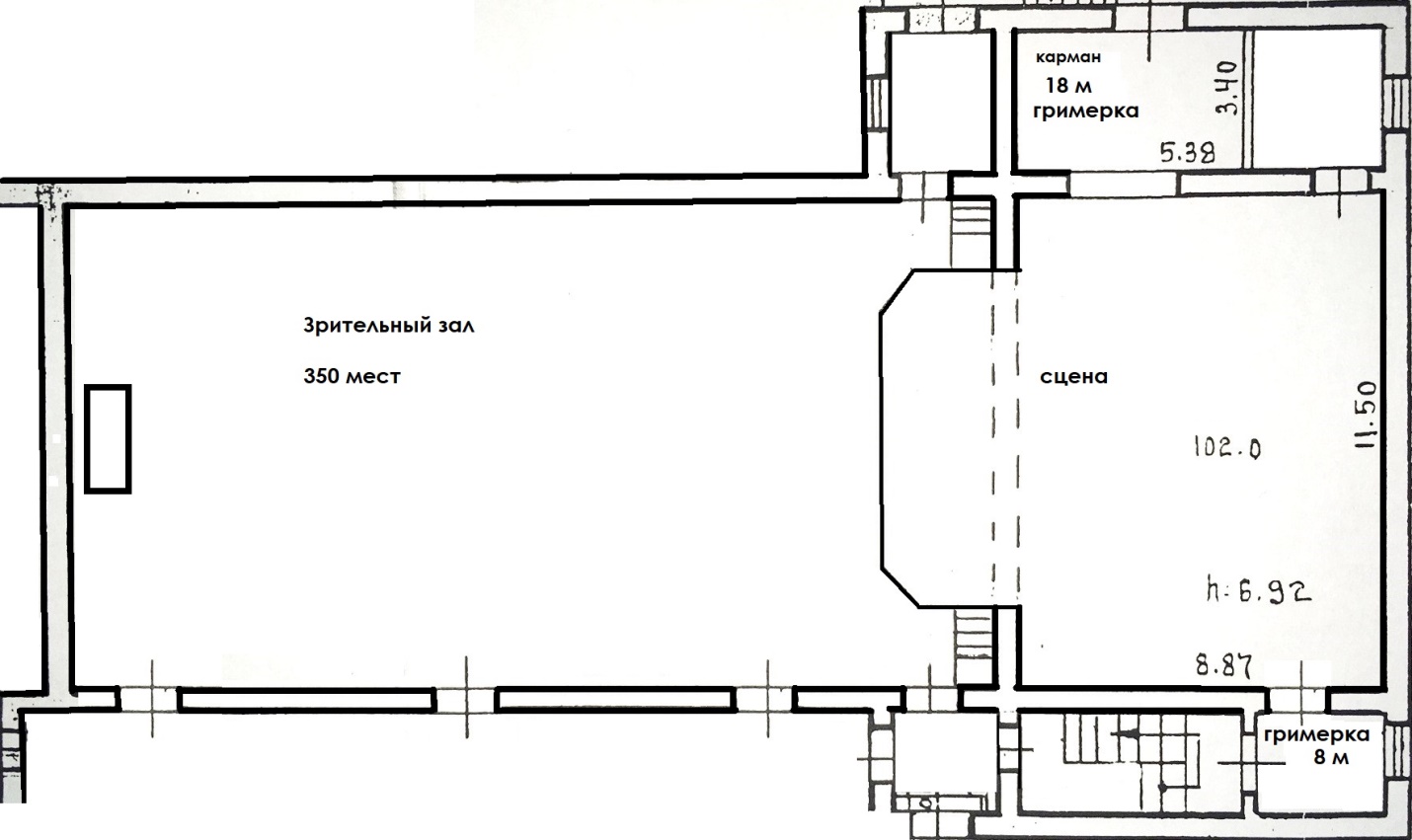 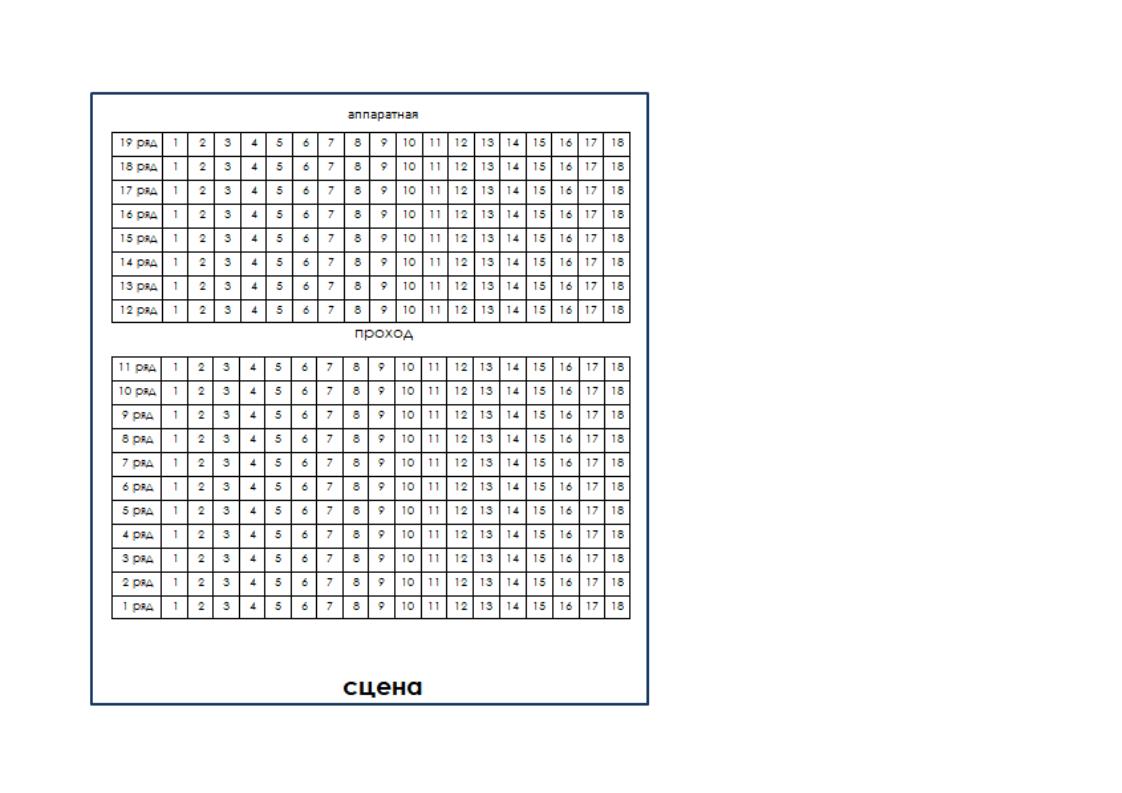 